Virginia Tech MS4 Annual ReportVirginia Tech NPDES Phase II: Small MS4VPDES Permit No. VAR 040049Reporting Period: July 1st 2020 – June 30th 2021CERTIFICATION STATEMENT AND SIGNATORY REQUIREMENTSFOR MS4 PERMIT APPLICATIONS AND REPORTS As required by 9VAC25-870-370 B, all reports required by state permits, and other information requested by the State Water Control Board shall be signed by a responsible official or by a duly authorized representative of that person. A responsible official is:  1. For a corporation: a responsible corporate officer. For the purpose of this section, a responsible corporate officer means: (i) a president, secretary, treasurer, or vice-president of the corporation in charge of a principal business function, or any other person who performs similar policy-making or decision-making functions for the corporation, or (ii) the manager of one or more manufacturing, production, or operating facilities, provided the manager is authorized to make management decisions that govern the operation of the regulated facility, including having the explicit or implicit duty of making major capital investment recommendations, and initiating and directing other comprehensive measures to assure long-term environmental compliance with environmental laws and regulations; the manager can ensure that the necessary systems are established or actions taken to gather complete and accurate information for state permit application requirements; and where authority to sign documents has been assigned or delegated to the manager in accordance with corporate procedures; 2. For a partnership or sole proprietorship: by a general partner or the proprietor, respectively; or 3. For a municipality, state, federal, or other public agency: either a principal executive officer or ranking elected official. For purposes of this section, a principal executive officer of a federal agency includes (i) the chief executive officer of the agency, or (ii) a senior executive officer having responsibility for the overall operations of a principal geographic unit of the agency. A person is a duly authorized representative only if: 1. The authorization is made in writing by a person described above; 2. The authorization specifies either an individual or a position having responsibility for the overall operation of the regulated facility or activity such as the position of plant manager, operator of a well or a well field, superintendent, position of equivalent responsibility, or an individual or position having overall responsibility for environmental matters for the company. A duly authorized representative may thus be either a named individual or any individual occupying a named position; and 3. The written authorization is submitted to the department. ____________________________________________________________________________________CERTIFICATIONI certify under penalty of law that this document and all attachments were prepared under my direction or supervision in accordance with a system designed to assure that qualified personnel properly gather and evaluate the information submitted. Based on my inquiry of the person or persons who manage the system, or those persons directly responsible for gathering the information, the information submitted is, to the best of my knowledge and belief, true, accurate, and complete. I am aware that there are significant penalties for submitting false information, including the possibility of fine and imprisonment for knowing violations.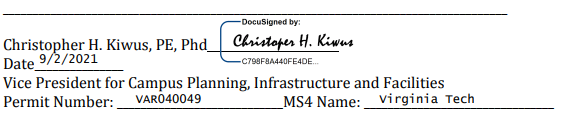 Table of Contents     Table of Contents	3Program Plan	4MCM 1	4MCM 2	5MCM 3	10MCM 4	11MCM 5	14MCM 6	15TMDL	18Program PlanChanges to the program plan during the reporting year included:Removed Girl Scouts event from Annual Outreach ActivitiesChanged measurable goal for stream clean-ups from the weight of trash bags to the number of trash bagsUpdated the organizational chart to add Mark Witt as the new Water Resource Specialist MCM 1High-priority stormwater issues addressed by the permittee included:1. Sediment2. Animal Waste3. Trash Strategies used to communicate each high-priority stormwater issue included: SedimentSpeaking engagements: (2/2021) Rhonda Ferris and Mark Witt educated 29 Virginia Tech faculty and staff members during Capital Construction Coordination meetings. The presentations explained Erosion and Sediment Control Measures that can be used by the faculty and staff members to help minimize sediment discharge from construction sites. Speaking engagements: (3/4/21) Chuck Dietz taught 29 Virginia Tech students in Erich Hester’s Hydraulic Structures class. His presentation covered a description of the duties and responsibilities of our department and included a field trip to an on-campus stormwater facility to discuss maintenance and how the facility operates to protect water quality and remove pollutants like sediment.Alternative Materials: Educational magnets that highlighted the importance of water quality and harmful pollutants like sediment, animal waste and trash were distributed to stream clean-up volunteers; approximately 50 magnets were given out. Animal WasteTraditional Written Materials: Madison Norris created a virtual table card promoting the protection of water quality and the importance of picking up after pets that was distributed to approximately 200 Virginia Tech Students during the school year. Signage: Permanent signage is placed on 32 different pet waste stations scattered around campus. These signs discuss pet waste’s ability to transmit disease and pollute stormwater, and encourage the Virginia Tech campus to pick up after their pets.  Alternative Materials: Educational magnets that highlighted the importance of water quality and harmful pollutants like sediment, animal waste and trash were distributed to stream clean-up volunteers, approximately 50 magnets were given out.Trash Speaking Engagement: (3/9/2021) Madison Norris gave a brief Water Quality presentation to 40 students about stormwater awareness. Students were educated on what stormwater is, why it affects them, and what they can do to prevent pollution from being collected by stormwater runoff.Alternative Materials: Educational magnets that highlighted the importance of water quality and harmful pollutants like sediment, animal waste and trash were distributed to stream clean-up volunteers, approximately 50 magnets were given out.Traditional Written Materials: Madison Norris created a virtual table card promoting the protection of water quality and the importance of picking up trash that was distributed to approximately 200 Virginia Tech Students during the school year. MCM 2 Public Input on the MS4 program including stormwater complaints and a brief explanation of how the permittee responded can be seen in the table below. The permittee’s MS4 program plan and stormwater website can be accessed at https://www.facilities.vt.edu/permits-inspections/stormwater-management.html . The permittee’s facebook page (https://www.facebook.com/hokiestormwater/) has had a total of 3,400 impressions, a reach of 2,839 individuals, an engagement of 150, and a sum of 58 reactions in the past reporting year. The permittee created 11 educational posts during the reporting year. Public Involvement activities implemented include:Restoration: (8/2020) ReNew the New took place at several locations and across several dates on the New River to remove trash and tires.Metric: Roughly 200 volunteers participated  (11/14/2020) Virginia Tech Students participated in a stream clean-up around the Duck Pond and Stadium Woods for 1 hour and removed 3.5 bags of trash.Metric: 16 Virginia Tech students volunteered (11/13/2020) Virginia Tech students participated in a stream clean-up by Stroubles Creek for 1.5 hours and picked up 1.5 bags of trashMetric: 2 Virginia Tech students volunteered(3/5/2021) Virginia Tech students participated in a stream clean-up around Stroubles Creek and the Duck Pond for 2 hours and collected 1.5 bags of trash. Metric: 2 Virginia Tech students volunteered(3/6/2021) Virginia Tech students from the Circle K International club participated in a stream clean-up around the Duck Pond and Stroubles Creek for 1.5 hours and collected 5 bags of trash.Metric: 12 Virginia tech Students Volunteered (3/17/2021) VIrginia Tech Students participated in a stream clean-up by Stroubles Creek for 2.5 hours and collected 2 trash bagsMetric: 2 Virginia Tech students volunteered(3/20/2021) Virginia Tech Students from Alpha Epsilon Delta volunteered in a stream clean-up at the President’s House pond for 1 hour and collected 1 bag of trash.Metric: 9 Virginia Tech students volunteered(3/20/21) Virginia Tech students from the Horticulture Club participated in a stream clean-up around Stroubles Creek for 1.5 hours and collected 3 bags of trash. Metric: 13 Virginia Tech students volunteered(3/27/2021) Virginia Tech students from Alpha Epsilon Delta volunteered in a stream clean-up around the Duck Pond for 1 hour and collected 1 bag of trash.Metric: 8 Virginia Tech students volunteered(3/27/2021) Virginia Tech students volunteered in a stream clean-up at Stadium Woods for 2 hours and collected 5 bags of trash.Metric: 5 Virginia Tech students volunteered(4/6/2021) Virginia Tech students volunteered in a stream clean-up at Stadium Woods for 2 hours and collected 2 bags of trash.Metric: 4 Virginia Tech students volunteered(4/7/2021) Virginia Tech students volunteered in a stream clean-up at Stadium Woods for 4 hours and collected 1.5 bags of trash.Metric: 3 Virginia Tech students volunteered(4/9/2021) Virginia tech students volunteered in a stream clean-up at Stadium Woods for 2 hours and picked up 1.5 bags of trash. Metric: 4 Virginia Tech students volunteered(4/14/2021) Virginia Tech students volunteered in a stream clean-up at the Duck Pond for 2 hours and collected 1 bag of trash. Metric: 4 Virginia Tech students volunteered(4/15/2021) Virginia Tech student volunteered in a stream clean-up at the Vet Med Pond for 3 hours and collectd 1.5 bags of trash.Metric: 1 Virginia Tech student volunteered(4/20/2021) Virginia Tech students volunteered in a stream clean-up at the Duck Pond for 2 hours and collected 1.5 bags of trash.Metric: 4 Virginia Tech students volunteered(4/21/2021) Virginia Tech students volunteered in a stream clean-up at Depot Park in Christiansburg for 1 hour and collected 3-4 small bags of trash. Metric: 7 Virginia Tech students volunteered(4/21/2021) Virginia tech students volunteered in a stream clean-up at Stroubles Creek for 4 hours and collected 1.5 bags of trash.Metric: 2 Virginia Tech students volunteered(4/24/2021) Virginia Tech Students from the Student Alumni Association volunteered in a stream clean-up at Stadium Woods for 1 hour and collected 1 bag of trash.Metric: 10 Virginia Tech students volunteered (4/25/2021) Virginia Tech students volunteered in a stream clean-up at Stroubles Creek for 2 hours and collected 11 bags of trash.Metric: 16 Virginia Tech students volunteered(4/26/2021) Virginia Tech students volunteered in stream clean-up at the Duck Pond for 1.5 hours and collected 1 bag of trash,Metric: 2 Virginia Tech students volunteered(4/29/2021) Virginia Tech students volunteered at the Duck Pond for 2 hours and collected 1 bag of trash.Metric: 2 Virginia Tech students volunteered(4/30/2021) Virginia Tech students volunteered for 1 hour at the trail by Knollwood and collected 5 bags of trash.Metric: 3 Virginia Tech students volunteered(4/302021) Virginia Tech students volunteered at Crab Creek in Christiansburg for 1.5 hours and collected 3 bags of trashMetric: 8 Virginia Tech students volunteered(5/1/2021) Virginia Tech students volunteered at Depot Park in Christiansburg for 1 hour and collected 6 bags of trash.Metric: 13 Virginia Tech students volunteered(2/27/2021) During the Big Plant Event VTSID partnered with The Environmental Coalition and the local Save Stroubles group to plant around 7,000 live stake trees on tributaries of Stroubles Creek. Volunteers came out to work to plant the stakes and learn about riparian buffers and stream restoration.Metric: Over 400 volunteer hours were logged by Virginia Tech Students throughout the Spring semester for this project. Evaluation of Restoration as public involvement activities: Last reporting year 5 restoration events took place on campus with roughly 60 volunteers participating to an increase of over 20 restoration events on campus this reporting year with over 150 volunteers. The increase in number of events and volunteers in riparian areas is viewed as a benefit for water quality, and the increase in events and volunteers results in more individuals being educated about stormwater awareness and more trash being removed.  Educational Events:(3/9/2021) Madison Norris gave a brief Water Quality presentation to students about stormwater awareness. Students were educated on what stormwater is, why it affects them, and what they can do to prevent pollution from being collected by stormwater runoff.Metric: 40 Virginia Tech Students were educated (3/4/21) Chuck Dietz taught Virginia Tech students in Erich Hester’s Hydraulic Structures class. His presentation covered a description of the duties and responsibilities of our department and included a field trip to an on-campus stormwater facility to discuss maintenance and how the facility operates to protect water quality and remove pollutants like sediment.	i. Metric: 39 Virginia Tech Students were educated (4/21/2021) Katelyn Muldoon taught a Lecture for Dr. Krometis’ BSE Class about the department’s role at the university and the importance of stormwater regulations and protection of water quality. Metric: 15 Virginia Tech Students were educated (Fall semester 2020 & Spring Semester 2021) Katelyn Kast mentored 5 Office of Sustainability Student interns in the Water Resources group. These students learned about Virginia Tech’s MS4 permit and program while helping design water conservation educational tools and materials. Metric: 5 Virginia Tech Students participated in this program.(Spring Semester 2021) Site and Infrastructure Development helped develop an Exploration Backpack program through the local libraries to learn about water quality and macroinvertebrate species.Metric: Over 30 local individuals checked out an Exploration Backpack kit to learn at home. Evaluation of Educational Events as public involvement activities: An increase in water quality can be expected due to the knowledge related to stormwater awareness being delivered to over 900 individuals during this reporting year through educational booths.Pollution Prevention: Unmarked storm drains were marked by the department’s interns across campus with educational messages about protecting water quality. Metric: Roughly 20 storm drain markers were put out during the reporting year38 pet waste stations are scattered around campus for the public’s use. Metric: During the reporting year roughly 5,000 bags were used to pick up pet waste on campus and roughly 8,000 bag were used by the vet school program.  Evaluation of Pollution Prevention as public involvement activities: An increase in water quality can be expected due to the increase in storm drain markers that were put out in comparison to the last reporting year. VTSID collaborated with the following MS4 programs for public involvement opportunities during the reporting year. Town of BlacksburgTown of ChristiansburgMontgomery County Due to the COVID19 pandemic several annual activities planned for this reporting year could not take place due to teleworking, school closures and CDC requirements. Some of those events that were planned included:Home Builders Show to educate residents 6th grade Stormwater Days to educate students Steppin’ Out Festival to educate residents 4th grade field trips to educate studentsMCM 3 The total number of outfalls screened during the reporting period as part of the dry weather screening program was 38. Inspection reports can be provided upon request. A list of illicit discharges to the MS4 can be seen in the below table.MCM 4 The Virginia Tech Annual Standards and Specifications for Erosion and Sediment Control (ESC) and Stormwater Management (SWM) are integral components of Virginia Tech’s design, construction, and maintenance of the University’s facilities and campuses.  The Virginia Tech Annual Standards and Specifications for ESC and SWM are administered by Virginia Tech Site & Infrastructure Development and apply to all design, construction, and maintenance activities on property owned by Virginia Tech, either by its internal workforce or contracted to external entities. The Virginia Tech Annual Standards and Specifications for ESC and SWM are submitted to the Virginia Department of Environmental Quality (DEQ) for review and approval on an annual basis.  Virginia Tech shall ensure that project-specific plans are developed and implemented in accordance with the Virginia Tech Annual Standards and Specifications for ESC and SWM.The total number of inspections conducted on active construction sites within the reporting year are listed in the below table.Enforcement actions:No enforcement actions were taken during the reporting year. MCM 5 162 total inspections were conducted during the reporting year for stormwater management facilities owned and operated by Virginia Tech. Detailed inspection reports can be provided upon request. Attached in Appendix A is the spreadsheet of all stormwater management facilities. The BMP Warehouse was updated on Monday June 24th with the addition of one new BMP and the latest inspection date for each BMP. No significant maintenance, repair and retrofit activities were performed on stormwater management facilities owned or operated by Virginia Tech during the reporting year. MCM 6 Updated dates of all approved Nutrient Management Plans can be found in the table below:The training events conducted within the reporting year can be found in the below table:  TMDLStatus report on the implementation:Updated training was delivered to those operating Street Sweepers and cleaning out storm sewer inlets on April 27th 2021 and will occur again in the next reporting year. A transition to Lane Mile Approach for tracking was implemented.Actions conducted to implement local TMDL action plan: Street Sweeping: 17,535 pounds were removed through street sweeping during the reporting year, over 6,000 more pounds than the previous year. Approximately 513 miles were logged by the Street Sweeper during the reporting year. Street sweeper logs can be provided upon request. Appendix ASummary of Comments and ComplaintsSummary of Comments and ComplaintsSummary of Comments and ComplaintsSummary of Comments and ComplaintsDate ReceivedWhoDate RespondedHow VTSID Responded7/21/2020  Matt Gart (VT employee)7/21/2020 Performed calculations to help convert a concrete ditch along Duck Pond Drive to grass.7/29/2020 Alan Raflo 7/29/2020 Explained how detention facilities will have various water levels based on rainfall in response to a concern about the drainage time at Grove Detention Pond. 1/25/2021Bill Ross (VT employee)  1/25/2021Inspected Stroubles Creek in response to a concern about it being muddy. While the mud had dissipated, emails were sent to many parties and departments on campus to determine the cause of discoloration in the Webb Branch and Central Branch (both gray in color) and the Duck Pond (green in color). 1/26/2021 Dean Paul Winistorfer 1/26/2021Reached out to the grounds department and athletics department about vehicles driving on lawn in order to resolve erosion and potential water quality issues and relay the information to contractors.Summary of Illicit DischargesSummary of Illicit DischargesSummary of Illicit DischargesSummary of Illicit DischargesSummary of Illicit DischargesSummary of Illicit DischargesObserved DateDate ClosedIllicit Discharge DescriptionLocationWho DiscoveredResolved/Follow-Up Activities9/5/20209/8/2020Cloudy water in StroublesJust past West Campus DriveVTSID Employee, Katelyn KastThe Chiller Plant Project set up a pump and silt sack incorrectly for collected groundwater. The installation was fixed correctly and was noted on the ESC inspection report on 9/8/2020.1/12/20211/13/2021Unprotected drop inlet had plastic sawdust around and in it from pipe cuttingSaunders HallVTSID Employee, Katelyn KastRhonda Ferris received photo evidence from Phillip Dunn of installed protection and cleaned up sawdust.1/25/20211/25/2021Duck Pond was reported to have a greenish colorDuck PondVTSID Employee, Katelyn KastThe duck pond cleared up on its own, but the cause was not determined. Emails were sent out to research groups and college deans to determine if there was a recent dye study, but no source was found.2/15/20212/16/2021Diesel spillBy Wallace HallVTSID Employee, Katelyn KastThe dewatering bag and inlet protection were in place, but weren’t cleaned up properly. The clean-up supplies and spill were cleaned up and the dewatering bag was replaced.6/14/20216/17/2021Stroubles Creek was reported to have a murky white colorBy Hahn Hall North in Webb BranchJulia HallworthJob sites upstream, power house, and Town of Blacksburg were contacted, but all had no discharge. The water had cleared shortly after the plume had passed.ESC CONSTRUCTION INSPECTIONSESC CONSTRUCTION INSPECTIONSESC CONSTRUCTION INSPECTIONSProject Name Total InspectionsFinal Inspection DateTom’s Creek Landfill42ActiveSmoot Parking Lot 30ActiveMRL33ActiveCID43ActiveAthletic Soil Stockpile33ActiveAirport Runway (3 phases)67ActiveAlumni Mall Tree Planting8ActiveBETR33ActiveCALS Grain Bin Relocation28ActiveCatawba Greenway Trailhead7ActiveHolden Hall38ActiveChiller (Phase 2)45ActiveCLMS7ActiveContractor Laydown43ActiveD&DS15ActiveHarper Hall Heat Box Replacement28ActiveKentland Farms Stockpile Area2ActiveLPRF Beef Nutrition3ActiveLPRF Equine Barn3ActiveLPRF Swine4ActiveLPRF Turkey Grow7ActiveMMTF5ActivePerry Street Improvements27ActiveNon-Permanent Gym Facility31ActiveVenture Out Building29ActiveVet Med ADA Pathway27ActiveVet Med Equine Sports Arena5ActiveTotal Inspections643Nutrient Management PlansNutrient Management PlansNutrient Management PlansNutrient Management PlansNutrient Management PlansNutrient Management PlansNutrient Management PlansDepartmentArea (Acres)Issue DateExpiration DateCategoryContact NameContact InformationCALS Livestock Plan for Campus and Montgomery County Lands1545.54/1/20219/1/2023AgricultureDr. Allen Grant540-231-4152kentland@vt.eduVirginia Tech Athletic Department31.32/1/20192/1/2022Turf & LandscapeCasey UnderwoodEmerson Pulliam540-231-6067caunderw@vt.edu540-231-2840emerson@vt.eduGolf Course18.52/1/20192/1/2022Turf & LandscapeJason Ratcliff540-231-5619jratclif@vt.eduVirginia Tech Campus Grounds1742/1/20192/1/2022Turf & LandscapeRobert Perfater540-200-7163rperfatr@vt.eduHahn Horticulture Garden38/1/20188/1/2021Turf & LandscapeDr. Holly ScogginsDr. Shawn Askew540-231-5783hollysco@vt.edu540-231-5807saskew@vt.eduVirginia Tech Recreational Sports272/1/20192/1/2022Turf & LandscapeKyle LeDuc540-231-3045kleduc@vt.eduVirginia Tech Dairy and Animal and Poultry Sciences14294/1/20219/1/2023AgricultureDr. Allen Grant540-231-4152kentland@vt.eduTurfgrass Research Center203/1/20193/2/2022Turf & LandscapeDr. Michael EvansJon Dickerson540-231-9775mrevans1@vt.edu540-231-6113dickersj@vt.edu Northern Piedmont AREC2689/1/20189/2/2021Turf & LandscapeSteve Gulick540-672-2660sgulick@vt.eduUrban Horticulture Center154/1/20194/2/2022Turf & LandscapeDr. Michael Evans John James540-231-9775 mrevans1@vt.edu540-231-2683jojames@vt.edu Kentland Managed Lands85.64/15/20194/14/2022Turf & LandscapePatrick Hilt 540-231-9405philt@vt.eduGlade Road Research Center6.34/1/20194/2/2022Turf & LandscapeDr. Michael EvansKevin Hessler540-231-9775mrevans1@vt.edu540-320-1276khensler@vt.eduAlson H. Smith, Jr AREC – Winchester52.42/10/20192/11/2022Turf & LandscapeDr. Tony Wolf540-869-2560vitis@vt.eduEastern Shore AREC1173/16/20193/15/2022Turf & LandscapeSteven Rideout757-414-0724srideout@vt.eduEastern Virginia AREC1529/9/20189/10/2021Turf & LandscapeRobert Pitman804-333-3485rpitman@vt.edu Hampton Roads AREC40.257/1/20217/1/2024Turf & LandscapeDr. Pete Shultz757-363-3900jderr@vt.eduMiddleburg AREC268.67/1/20217/2/2024Turf & LandscapeRyan Brooks540-687-3521tgolight@vt.eduReynolds Homestead AREC2.7312/1/201812/1/2021Turf & LandscapeDr. Kyle Peer276-694-4135krpeer@vt.eduShenandoah Valley AREC616.12/1/20192/2/2022AgricultureLee Wright540-377-2255lrite@vt.eduSouthern Piedmont AREC3403/1/20193/2/2022AgricultureDr. Carl Wilkinson434-292-5331wilki@vt.edu Southwest AREC106.41/15/20191/14/2022AgricultureLee Wright276-944-2203lrite@vt.eduTidewater AREC2451/1/202112/31/2023AgricultureDavid Langston757-657-6450whframe@vt.eduStormwater TrainingStormwater TrainingStormwater TrainingStormwater TrainingTraining Event TitleObjectiveDate of EventNumber of Individuals TrainedPower House SWPPP TrainingTrain employees about the SWPPP and describe the employee’s responsibility to prevent stormwater pollution.6/202135Quarry SWPPP TrainingTrain employees about the SWPPP and describe the employee’s responsibility to prevent stormwater pollution.March, 202114Stormwater Training for Housekeeping Services StaffEducate Housekeeping Staff about stormwater runoff, as well as how to reduce and prevent stormwater pollution.September, 2020164Grounds and Facilities SWPPP TrainingTrain employees about the SWPPP and describe the employee’s responsibility to prevent stormwater pollution. Several dates in October, 202070Stormwater Training for Dining Hall EmployeesEducate the dining hall staff about stormwater runoff, as well as how to reduce and prevent stormwater pollution.All year long 996 BMPBMP NameBMP StatusBMP TypeLatLongPerv. DrainAreaImperv. Drain AreaTotal AcresDate AddedHUCImp-aired WaterOwnershipMaint AgreementDate of Last Insp.1Lane Stadium - Extended Detention BasinExistingExtended Detention37.2190N80.4169W1.060.051.1106/2010NE59Stroubles CreekOperator-ownedN6/9/20212Chicken Hill Underground Detention BasinExistingUnderground Stormwater Detention37.2173N80.4183W3.357.1510.501/2012NE59Stroubles CreekOperator-ownedN12/20204Vet Med - Retention PondExistingRetention Pond37.2164N80.4259W312.2119.5431.706/2005NE59Stroubles CreekOperator-ownedN5/20/20215Vet Med - Detention PondExistingDetention Pond37.2158N80.4309W457.5148.3605.806/2005NE59Stroubles CreekOperator-ownedN5/20/20217Smithfield Lot Bioretention PretreatmentExistingBioretention Pretreatment37.2229N80.4295W0.361.031.3906/2010NE59Stroubles CreekOperator-ownedN5/20/20218Smithfield Lot BioretentionExistingBioretention37.2230N80.4296W0.491.041.5307/2007NE59Stroubles CreekOperator-ownedN5/20/20219Smithfield Lot Extended Detention1ExistingExtended Detention37.2233N80.4295W0.090.160.2507/2007NE59Stroubles CreekOperator-ownedN5/20/202110Smithfield Lot Extended Detention2ExistingExtended Detention37.2238N80.4292W0.220.270.4907/2007NE59Stroubles CreekOperator-ownedN5/20/202111Duck Pond Overflow Lot - Extended DetentionExistingExtended Detention37.2230N80.4307W0.431.832.2606/2005NE59Stroubles CreekOperator-ownedN5/20/202113Oak Lane (SPH) - Extended Detention BasinExistingExtended Detention37.2248N80.4381W6.894.3111.206/2005NE59Stroubles CreekOperator-ownedN5/26/202114Alumni PondExistingEnhanced Extended Detention37.2282N80.4281W15.82843.7801/2012NE59Stroubles CreekOperator-ownedN6/9/202115Grove Lane Extended DetentionExistingExtended Detention37.2230N80.4278W33.528.261.706/2005NE59Stroubles CreekOperator-ownedN5/26/202116Life Sciences - Green Roof Extension 1ExistingGreen Roof37.2211N80.4245W00.50.506/2010NE59Stroubles CreekOperator-ownedN5/26/202117Life Sciences - Green Roof Extension 2ExistingGreen Roof37.2208N80.4246W00.20.206/2010NE59Stroubles CreekOperator-ownedN5/26/202118Payne Detention BasinExistingUnderground Detention37.2253N80.4212W3.162.135.2906/2005NE59Stroubles CreekOperator-ownedN12/202019Henderson Hall Bioretention FilterExistingBioretention37.2306N80.4161W2.321.263.5807/2011NE59Stroubles CreekOperator-ownedN5/20/202120New Hall West 1ExistingBioretention37.2221N80.4228W00.30.301/2012NE59Stroubles CreekOperator-ownedN5/26/202121New Hall West 2ExistingBioretention37.2224N80.4222W00.40.401/2012NE59Stroubles CreekOperator-ownedN5/26/202122Horse Exhibit - Livestock ArenaExistingExtended Detention37.2203N80.4405W4.930.875.806/2005NE59Stroubles CreekOperator-ownedN5/20/202123VTES - Extended DetentionExistingExtended Detention37.2113N80.4128W28.328.5836.906/2005NE59Stroubles CreekOperator-ownedN6/24/202124Library Storage - Extended DetentionExistingExtended Detention37.2128N80.4113W10.972.7313.706/2005NE59Stroubles CreekOperator-ownedN6/9/202127ICTAS II- BioretentionExistingBioretention37.2218N80.4261W0.050.280.3307/2011NE59Stroubles CreekOperator-ownedN5/20/202128HABBI BioretentionProposedBioretention37.2201N80.4274W0.70.691.397/2015NE59Stroubles CreekOperator-ownedN5/26/202129SWCP Extended DetentionExistingextended detention37.2213N80.4306W3.251.314.5611/2013NE59Stroubles CreekOperator-ownedN5/20/202130IDRF Retention PondExistingRetention Basin37.2169N80.4295W6.618.1714.7805/2012NE59Stroubles CreekOperator-ownedN5/20/202134Lower Chicken Hill WQUExistingUnderground WQU37.2171N80.4184W3.357.1510.501/2012NE59Stroubles CreekOperator-ownedN12/202035New Hall West 3ExistingBioretention37.2225N80.4224W00.30.301/2012NE59Stroubles CreekOperator-ownedN5/26/202136New Hall West 4ExistingBioretention37.2220N80.4227W00.30.301/2012NE59Stroubles CreekOperator-ownedN5/26/202137McComas Filterra UnitExistingMTD
Filterra Unit37.2197N80.4230W0.30.40.707/2011NE59Stroubles CreekOperator-ownedN6/9/202138Football Locker Room WQUExistingUnderground WQU37.2226N80.4178W0.72.63.301/2012NE59Stroubles CreekOperator-ownedN12/202039ICTAS II - Rain GardenExistingBioretention37.2221N80.4258W00.150.1507/2011NE59Stroubles CreekOperator-ownedN5/20/202141MMF Bioretention FilterExistingBioretention37.2148N80.4172W10.251.3711.6209/2011NE59Stroubles CreekOperator-OwnedN5/20/202142West End Bioretention FilterExistingBioretention37.2236N80.4221W0.10.190.2901/2012NE59Stroubles CreekOperator-ownedN5/26/202143West End FilterraExistingMTD
Filterra Unit37.2239N80.4221W0.060.590.6501/2012NE59Stroubles CreekOperator-ownedN5/26/202144Roller Hockey Rink WQUExistingMTD
Stormceptor Underground WQU37.2231N80.4172W2.64.26.801/2012NE59Stroubles CreekOperator-ownedN12/202045Visitor's Center - Bioretention Filter 1ExistingBioretention37.2306N80.4351W0.90.471.3707/2012NE59Stroubles CreekOperator-ownedN6/9/202146Visitor's Center - Bioretention Filter 2ExistingBioretention37.2310N80.4345W0.340.140.4807/2012NE59Stroubles CreekOperator-ownedN6/9/202147Visitor's Center - Bioretention Filter 3ExistingBioretention37.2301N80.4348W0.470.160.6307/2012NE59Stroubles CreekOperator-ownedN6/9/202148Visitor's Center - Bioretention Filter 5ExistingBioretention37.2301N80.4332W1.5301.5307/2012NE59Stroubles CreekOperator-ownedN6/9/202149ASA - Underground Storage Tank 1ExistingMTD
Underground Detention Center37.2315N80.4229W0.111.151.2601/2012NE59Stroubles CreekOperator-ownedN12/202050ASA - Underground WQU 1ExistingMTD
Underground WQU37.2315N80.4229W0.111.151.2601/2012NE59Stroubles CreekOperator-ownedN12/202051ASA - Underground Storage Tank 2ExistingMTD
Underground Detention Center37.2312N80.4231W0.060.860.9201/2012NE59Stroubles CreekOperator-ownedN12/202052ASA - Underground WQU 2ExistingMTD
Underground WQU37.2312N80.4232W0.060.860.9201/2012NE59Stroubles CreekOperator-ownedN12/202053ASA - BiofilterExistingMTD
WQU - Contech Urbangreen Biofilter37.2311N80.4237W0.10.180.2801/2012NE59Stroubles CreekOperator-ownedN12/202054SPE Filterra Unit 1ExistingMTD
Filterra Unit37.2261N80.4371W0.110.420.5308/2013NE59Stroubles CreekOperator-ownedN5/26/202155SPE Filterra Unit 2ExistingMTD
Filterra Unit37.2254N80.4367W0.150.520.6708/2013NE59Stroubles CreekOperator-ownedN5/26/202156SPE Underground Detention PipingExistingUnderground Detention37.2252N80.4353W0.510.350.8608/2013NE59Stroubles CreekOperator-ownedN12/202057VMIA - Detention SwaleExistingDetention Swale37.2175N80.4266W0.090.250.3411/2012NE59Stroubles CreekOperator-ownedN5/20/202158VMIA - Filterra UnitExistingMTD
Filterra Unit37.2180N80.4266W0.010.230.2411/2012NE59Stroubles CreekOperator-ownedN5/20/202159Dairy Barn Extended DetentionExistingExtended Detention37.2005N80.5775W08.4934.917/2016NE60Stroubles CreekOperator-ownedN6/9/202160CFTA Water Quality Unit 1ExistingMTD Stormceptor Underground WQU37.2310N80.4173W2.94.437.3307/2013NE59Stroubles CreekOperator-ownedN12/1/2061CFTA Water Quality Unit 2ExistingMTD
Stormceptor Underground WQU37.2316 N80.4169W1.941.823.7607/2013NE59Stroubles CreekOperator-ownedN12/1/2062CFTA Underground DetentionExistingMTD
Underground Detention37.2317N80.4170W1.941.823.7607/2013NE59Stroubles CreekOperator-ownedN12/202064Oil/Water Separator at Perry Street Parking GarageExistingMTD
Underground WQU
Hydrodynamic Separator37.2310N80.4257W0--05/2011NE59Stroubles CreekOperator-ownedN12/202065VT Airport Extended Detention BasinExistingExtended Detention37.2055N80.4114W5.692.448.1306/2005NE60Stroubles CreekPrivately-ownedY5/20/2166Upper Quad Bioretention 1ExistingBioretention37.2304N80.4190W00.30.302/2018NE59Stroubles CreekOperator-ownedN5/20/202167Upper Quad Bioretention 2ExistingBioretention37.2302N80.4193W00.40.402/2018NE60Stroubles CreekOperator-ownedN5/20/202168Upper Quad Underground DetentionExistingMTD
Underground Detention37.2306N80.4194W00.90.902/2018NE61Stroubles CreekOperator-ownedN12/1/2071Drillfield Road Improvements
Filterra Unit 1ExistingMTD
Filterra Unit37.2294N80.4213W0.060.240.34/2016NE59Stroubles CreekOperator-ownedN5/20/202172Drillfield Road Improvements Filterra Unit 2ExistingMTD
Filterra Unit37.2279N80.4198W0.220.190.414/2016NE59Stroubles CreekOperator-ownedN5/20/202173IATF
Filterra Unit 1ExistingMTD
Filterra Unit37.2212N80.4173W00.240.249/2015NE59Stroubles CreekOperator-ownedN6/9/202174IATF
Filterra Unit 2ExistingMTD
Filterra Unit37.2212N80.4172W00.190.199/2015NE59Stroubles CreekOperator-ownedN6/9/202175IATF
Filterra Unit 3ExistingMTD
Filterra Unit37.2181N80.4167W00.190.199/2015NE59Stroubles CreekOperator-ownedN6/9/202176IATF
Filterra Unit 4ExistingMTD
Filterra Unit37.2219N80.4169W00.240.249/2015NE59Stroubles CreekOperator-ownedN6/9/202177IATF
Filterra Unit 5ExistingMTD
Filterra Unit37.2221N80.4171W00.240.249/2015NE59Stroubles CreekOperator-ownedN6/1/202078IATF
Filterra Unit 6ExistingMTD
Filterra Unit37.2223N80.4173W00.240.249/2015NE59Stroubles CreekOperator-ownedN6/9/202179IATF
Filterra Unit 7ExistingMTD
Filterra Unit37.2224N80.4175W00.190.1909/2015NE59Stroubles CreekOperator-ownedN6/9/202180IATF
Underground DetentionExistingMTD
Underground Detention37.2213N80.4174W01.291.2909/2015NE59Stroubles CreekOperator-ownedN12/15/2082MARCHING VIRGINIANS
Extended DetentionExistingExtended Detention37.1257N80.2459W12.792.7215.5107/2016NE59Stroubles CreekOperator-ownedN5/20/202183MARCHING VIRGINIANS
Extended DetentionExistingEnhanced Extended Detention37.1253N80.2451W32.166.2338.3907/2016NE59Stroubles CreekOperator-ownedN5/20/202184BETRUnderground DetentionExisting Underground Detention 37.2184N80.4411W1.710.382.0901/2021NE59Stroubles Creek Operator- ownedNFinal Insp only 